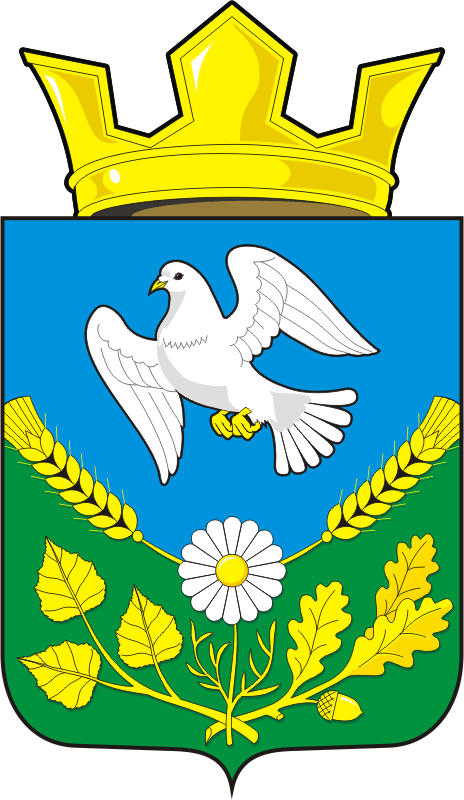 СОВЕТ ДЕПУТАТОВ МУНИЦИПАЛЬНОГО ОБРАЗОВАНИЯНАДЕЖДИНСКИЙ СЕЛЬСОВЕТ САРАКТАШСКОГО РАЙОНАОРЕНБУРГСКОЙ ОБЛАСТИЧЕТВЕРТЫЙ СОЗЫВРЕШЕНИЕ Сорокового заседания Совета депутатовмуниципального образования Надеждинский сельсоветчетвертого созыва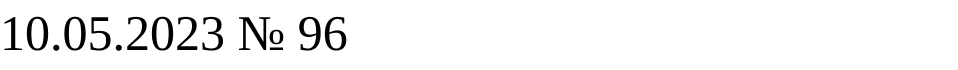 Об организации оздоровительного отдыха   изанятости  детей  и подростков летом  2023 годаВ целях обеспечения отдыха, занятости и оздоровления детей  и подростков в летний период  на территории  Надеждинского сельсовета заслушав  информацию заместителя директора по воспитательной работе МОБУ «Надеждинская СОШ» Шабановой Евгении Сергеевне «Об организации оздоровительного  отдыха  и занятости детей и подростков летом  2023 года»Совет депутатов Надеждинского сельсоветаРЕШИЛ:1.Информацию заместителя директора по воспитательной работе МОБУ «Надеждинская СОШ» Шабановой Евгении Сергеевны «Об организации оздоровительного  отдыха  и занятости детей и подростков летом  2023 года»  – принять  к сведению (Доклад прилагается).2.Разработать  и утвердить  мероприятия  по организации оздоровительного отдыха и занятости  детей  и подростков летом  2023 года. 3. Настоящее решение вступает в силу после  его официального опубликования в Информационном бюллетене «Надеждинский сельсовет», подлежит обнародованию путем размещения на официальном сайте администрации муниципального образования Надеждинский сельсовет.  4.Контроль за исполнением  данного решения возложить на постоянную комиссию   по социально-экономическому развитию  (Перегудова М.Н.)Председатель Совета депутатов Надеждинского сельсовета                                       Н.И.АндрейчеваГлава муниципального образования                                  О.А.Тимко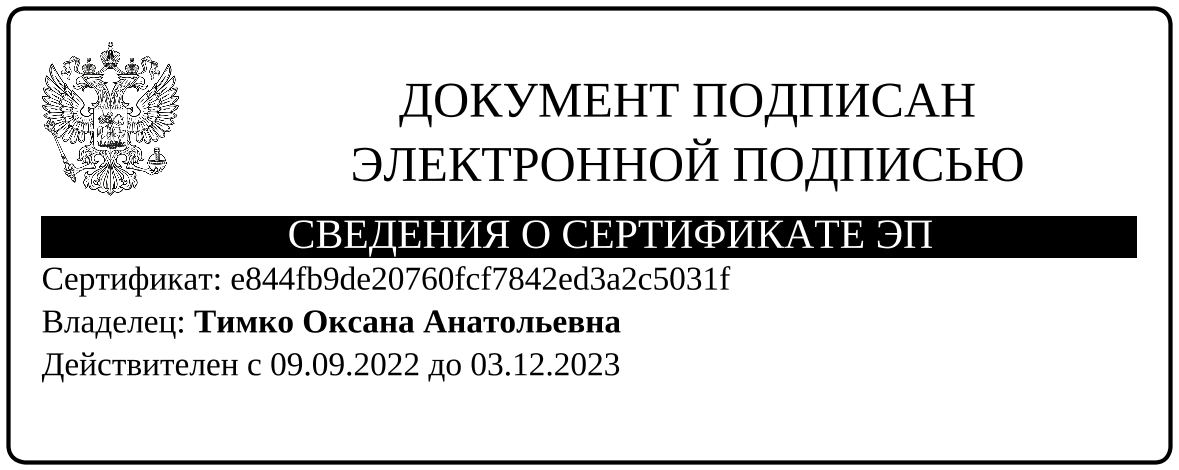 Разослано: администрации сельсовета, прокуратуре р-на, постоянной комиссии